Итоги деятельности Общественного Совета при РСТ Забайкальского края с августа 2016 года до конца 2017 года.	Общественный Совет при РСТ Забайкальского края начал свою деятельность с августа 2016 года. Правовой основой формирования и деятельности Совета является ФЗ от 21.06.2014 г. № 212 «Об основах общественного контроля в РФ» и другие нормативные правовые акты Российской Федерации и Забайкальского края. Формирование Совета было проведено путем привлечения в его состав представителей от общественных организаций и структур. В течение месяца на сайтах РСТ Забайкальского края  и Общественной палаты края были размещены соответствующие сообщения о формировании Общественного Совета.         Первоначально в состав Совета вошли  7 человек:Симкина Елена Валерьевна – председатель Забайкальской краевой Организации «Всероссийский Электропрофсоюз»; 	Старостин Анатолий Вадимович – член Общественной Палаты Забайкальского края; 	Харин Андрей Михайлович – член регионального штаба регионального отделения общероссийского общественного движения «Народный фронт» «За РОССИЮ» в Забайкальском крае; 	Гонин Валерий Николаевич – к.э.н., профессор, заведующий кафедры экономики и бухгалтерского учета факультета экономики и управления ФГБОУ ВПО «Забайкальский государственный университет»;Глушков Антон Николаевич – представитель бизнес структур;Калмыкова Ирина Ивановна – генеральный директор ООО «Гранат», член Забайкальской краевой общественной организации «Выпускники Президентской Программы»; 	Ринчинов Тумэн Адлибишеевич – Шэрээтэ Лама Угданского дацана;  Председателем Общественного Совета был избран Старостин Анатолий Вадимович. В январе 2017 в состав Совета вошли дополнительно еще 11 человек.Суханов Сергей Викторович -Индивидуальный предприниматель	Член Совета предпринимателей Шилкинского района, общественный помощник уполномоченного по защите прав предпринимателей;Сангин Эрик Иванович - Директор ООО «Приятель плюс» (кафе «Яблонька» и ресторан «Звезда Кочевника»), Председатель Забайкальской региональной организации бурят;Зыков Евгений Павлович - Исполнительный директор ООО «Забайкальский центр внедрения инновационных технологий»;Леонтьева Марина Леонидовна	 - Председатель Забайкальской краевой общественной организации Общероссийского профессионального союза работников жизнеобеспечения;Шолохов Андрей Евстигнеевич - Заместитель председателя Совета Забайкальской краевой общественной организации ветеранов (пенсионеров) войны, труда, Вооруженных сил и правоохранительных органов;Кожевникова Юлия Юрьевна- Генеральный директор ООО «Галерея»Кибирева Мария Владимировна - Юрист АО Племенной завод «Комсомолец»;Билинчук Игорь Васильевич  -	Финансовый директор Забайкальской инвестиционной компании;Рудик Нина Николаевна -Адвокат Центрального филиала Негосударственной некоммерческой организации «Коллегия адвокатов Забайкальского края»;Разгильдеев Георгий Серафимович- Военный пенсионер;Саляева Вера Викторовна - Преподавательская и общественная деятельность; 	Вопросы, которые были рассмотрены членами Совета были инициированы непосредственно членами Совета или определены исходя из наиболее важной актуальности для Забайкалья.За период  деятельности Совета было проведено 7 заседаний, на которых рассматривались следующие вопросы: - Об утверждении Плана работы Общественного Совета при Региональной службе по тарифам и ценообразованию Забайкальского края на 2016-2017 годы;- Об увеличении состава Общественного Совета при Региональной службе по тарифам и ценообразованию Забайкальского края;- О тарифах на тепловую энергию  и нормативах отопления помещений,установленных и действующих с 1.07.2016 г. в Забайкальском крае;- Утверждение Порядка взаимодействия Региональной службы по тарифам и ценообразованию Забайкальского края с Общественным Советом при Региональной службе по тарифам;- О текущих вопросах исполнения полномочий РСТ Забайкальского края в сфере лицензирования и контроля розничной продажи алкогольной продукции;- Запуск  и работа ЕГАИС, практика обращения в РСТ Забайкальского края  по вопросам лицензирования, другие вопросы регулирования и контроля в этом направлении деятельности; - Об оценке Региональной Службой по тарифам деятельности основных регулируемых ресурсоснабжающих компаний за 2016 год по результатам проведённого анализа и проверок;-  Об открытии и проведении тарифной сессии 2017 года. Своевременность, полнота и качество поданных тарифных заявок. Основные предварительные, прогнозные параметры по изменению тарифов на 2018 год; -  Актуальное состояние и изменение действующей нормативной базы в части принятия тарифных решений (изменения в части полномочий для принятия решений, в части перечня субъектов регулирования). Предельные индексы и уровни роста тарифов по тарифным решениям на 2018 год;-  Информация РСТ Забайкальского края  о рассмотрении и принятии рекомендаций Общественного совета при РСТ Забайкальского края от 27.12.2016 г;- Информация  по вопросу установление нормативов на отопление на территории муниципального образования городской округ «Город Чита».Для более объективного и глубокого понимания деятельности РСТ  Забайкальского края, формирования профессионального понимания рассматриваемой сути вопросов и механизмов принятия решений для членов Общественного Совета РСТ Забайкальского края  было проведено обучение. Обучение провели руководитель РСТ Забайкальского края, Батуева Е.В., и её заместители. Суть деятельности Совета, его полномочия, вопросы тарифного регулирования в области электроэнергетики до членов Совета довели Саляева В.В, Старостин А.В. В обучении приняли участие 9 членов Совета.Помимо участия непосредственно в заседаниях Общественного Совета членами Совета проводилась текущая аналитическая работа, связанная со сферой деятельности Совета. Так, на основании проведённого мониторинга обязательного раскрытия информации энергетическими компаниями края членом Совета, Разгильдеевым Г.С., были вскрыты факты нарушения ПАО ТГК-14 порядка раскрытия информации. На сайте РСТ Забайкальского края выявлены факты раскрытия её не в полном объеме, что нарушает нормы постановления правительства РФ от 05.07.2013г № 570. Отсутствие требуемой информации по важнейшим аспектам деятельности энергокомпании в обязательной публичной среде не позволяют общественным структурам вести аналитику и давать оценки деятельности крупных энергокомпаний. На основании выявленного факта за подписью председателя Общественного Совета руководителю РСТ Забайкальского края , Батуевой Е.В., был направлен соответствующий запрос. По рассмотрению изложенных в запросе фактов РСТ Забайкальского края  провело разбирательство, факт нарушения был признан, отсутствующая на сайте информация была представлена. Соответствующий письменный ответ на запрос был получен.За период деятельности Общественного Совета можно сделать некоторые выводы.Активность членов Общественного Совета в мероприятиях, проводимых РСТ Забайкальского края  оставляет желать лучшего.В части тарифного регулирования энергокомпаний и сферы ЖКХ реальную активность проявляют только 7 членов Совета. Еще 2-3 члена Совета проявляют интерес к вопросам регулирования деятельности по реализации алкогольной продукции.В части контроля деятельности крупных энергокомпаний назрела необходимость координации деятельности  общественного совета при Министерстве территориального развития края и общественного совета при Забайкальском УФАС.  Круг полномочий и обязанностей, возложенных на РСТ Забайкальского края  в части рассмотрения и утверждения инвестпрограмм, не дает в полной мере необходимой информации для ведения общественного контроля за инвестиционной деятельностью компаний. Совместная скоординированная деятельность общественных советов позволит достоверно раскрыть и оценить на уровне общественных структур инвестиционную  деятельность энергокомпаний по всем её составляющим. Аналогично за пределы полномочий РСТ Забайкальского края  выходят многие вопросы деятельности в сфере ЖКХ.  Предварительное согласование таких действий между общественными советами уже имеется. До настоящего времени не сложилась система публичного информирования о деятельности Общественного Совета при РСТ Забайкальского края  . В этой связи следует считать как следствие малое количество обращений в Совет по вопросам тарифного регулирования.Из положительных моментов, требующих дальнейшего развития следует отметить:Руководство РСТ Забайкальского края  систематически направляет приглашение членам Совета для участия в заседаниях Правления при рассмотрении тарифных решений. При рассмотрении вопросов с участим членов общественного Совета обязательно дается возможность присутствующим членам Совета задать интересующий вопрос и возможность высказаться по сути рассматриваемого вопроса. Вместе с тем, активные члены Совета отмечают эти моменты как недостаточно проработанные элементы  во взаимодействии с РСТ Забайкальского края  при рассмотрении конкретных  тарифных решений. В процессе принятия решений  уже на заседании Правления без предварительного направления расчетных материалов и экспертных заключений членам Совета не удается в полной мере сориентироваться и объективно оценить выносимое для принятия решение, даже с учетом возможности задать вопросы. Члены Совета такое участие в принятии решений Службой расценивают как формальное. Можно предполагать, что данное положение дел в РСТ Забайкальского края  связано с плотным графиком принятия решений и высокой загрузкой сотрудников. Так или иначе члены Совета считают, что по наиболее актуальным для Забайкалья принимаемым решениям необходимо отладить схему заблаговременного уведомления членов Совета о планируемом принятии решения, предусмотреть время и возможность объективного рассмотрения расчетных материалов, возможность задать вопросы членам Совета до заседания Правления РСТ Забайкальского края  и только тогда выносить их на рассмотрение Правления.При систематическом общении активных членов Совета с руководством РСТ Забайкальского края, как на заседании Совета,  так и на заседаниях Правления РСТ Забайкальского края, постепенно формируется взаимное понимание  сторонами  как запросов общественности сотрудниками РСТ Забайкальского края,  так и механизмов и правил регулирования членами Совета.Согласно норм действующего Положения о Совете до февраля 2018 года будет проведена работа по ротации состава Общественного Совета с учетом активности действующих членов Совета, возможности и желания участия в работе.Общественным Советом предполагается проведения ряда мероприятий с общественными организациями, бизнес-сообществом, надзорными органами, прессой и иными организациями с целью разъяснений возможностей, полномочий, целей и задач Общественного Совета при РСТ Забайкальского края.Председатель Общественного Совета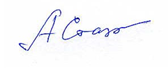 при РСТ Забайкальского края                                                  А.В. Старостин